АДМИНИСТРАЦИЯ РЫБНО-ВАТАЖСКОГО СЕЛЬСКОГО ПОСЕЛЕНИЯ КИЛЬМЕЗСКОГО РАЙОНА КИРОВСКОЙ ОБЛАСТИПОСТАНОВЛЕНИЕ01.02.2019                                                                                                   №5                                                         д. Рыбная Ватага О мерах по выполнению решения  Рыбно-Ватажской сельской Думы от 20.12.2018        №9/1«О бюджете Рыбно-Ватажского  сельского поселения на 2019 год и  плановый     период 2020 и 2021 годов»В соответствии со ст. 37,38 Положения «О бюджетном процессе в муниципальном образовании Рыбно-Ватажское сельское поселение», утвержденного решением Рыбно-Ватажской  сельской Думы от 26.11.2014 года № 6/3(с изменениями от 21.05.2015 №2/1;от 15.12.2017№ 4/1) и в целях выполнения решения Рыбно-Ватажской  сельской Думы от 20.12.2018 № 4/2 «О  бюджете Рыбно-Ватажского сельского поселения  на 2019 год и на плановый период 2020 и 2021 годов», администрация Рыбно-Ватажского сельского поселения  Кильмезского района Кировской области ПОСТАНОВЛЯЕТ: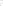 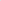 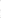 1. Принять к исполнению решение Рыбно-Ватажской сельской  Думы от 20.12.2018 № 9/1 « О бюджете Рыбно-Ватажского сельского поселения  на 2019 год и на плановый период 2020 и 2021 годов».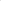 2. Специалисту по финансам  администрации Рыбно-Ватажского сельского  поселения :2.1. Обеспечить организацию проведения ежеквартального мониторинга реализации муниципальных программ Рыбно-Ватажского сельского поселения Кильмезского района и ежемесячного мониторинга исполнения  бюджета Рыбно-Ватажского сельского поселения.2.2. Предложения по увеличению расходных обязательств  бюджета поселения  вносить при наличии предложений по источникам их исполнения.3. Главным администраторам доходов  бюджета поселения производить уточнение платежей по администрируемым доходам  бюджета, классифицируемым Управлением Федерального казначейства по Кировской области как невыясненные поступления, в течение десяти рабочих дней со дня поступления запроса из Управления Федерального казначейства по Кировской области.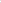 4. Администрации Рыбно-Ватажского сельского поселения   Кильмезского района  Кировской области:4.1. Обеспечить приоритетное и своевременное финансирование расходов на выплату заработной платы работникам органов местного самоуправления поселений с начислениями и расчетов за оказанные коммунальные услуги.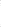 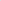 4.2. Обеспечить в первом полугодии 2019 года размещение извещений об осуществлении закупок для обеспечения нужд поселений по средствам на выполнение расходных обязательств органов местного самоуправления, финансовое обеспечение (софинансирование) которых осуществляется за счет субсидий, субвенций и иных межбюджетных трансфертов, имеющих целевое назначение, на официальном сайте Российской Федерации в информационнотелекоммуникационной сети «Интернет» для размещения информации о размещении заказов на поставки товаров, выполнение работ, оказание услуг.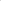 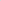 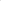 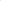 4.3.  Обеспечить учет и исполнение муниципальных контрактов по расходам, осуществляемым за счет межбюджетных трансфертов местным бюджетам из областного бюджета в соответствии с частью 2 статьи 19 Закона Кировской области от 08.12.2015 № 598-30, в единой базе местных бюджетов программного комплекса «Бюджет — СМАРТ».4.4.  Не вносить предложения о предоставлении финансовой помощи бюджету поселения из районного бюджета без наличия предложений по источникам их исполнения.4.5.  Не принимать решения, приводящие к увеличению в 2019 году штатной численности работников органов местного самоуправления поселений за исключением случаев, когда федеральными законами, законами Кировской области органы и правовыми актами Кильмезского района органы местного самоуправления муниципальных образований Кильмезского района наделяются отдельными государственными полномочиями.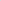 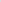 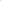 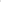 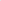 .Обеспечить реализацию утвержденных планов по оптимизации в 2017 -2019 годах налоговых льгот и преференций, установленных представительными органами местного самоуправления (далее планы по оптимизации налоговых льгот и преференций).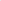 .Обеспечить представление по запросу финансового управления Кильмезского района  информации о реализации планов по оптимизации налоговых льгот и преференций по установленным в запросе формам и срокам.5.    Настоящее постановление вступает в силу с 01.01.2019года.Глава администрации                                    А.Ф. Кузьминых 